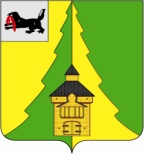 Российская Федерация	Иркутская область	Нижнеилимский муниципальный район	АДМИНИСТРАЦИЯ			ПОСТАНОВЛЕНИЕОт «04» октября 2016 г.  № 760г. Железногорск-Илимский«О проведении открытого конкурса на право оказания услуг регулярных перевозок пассажиров и багажа автомобильным транспортом по Муниципальным маршрутам № 23 «Янгель – Новая Игирма – Железногорск-Илимский», № 23 А «Железногорск-Илимский – Новая Игирма – Янгель» (по регулируемым тарифам)»На основании Федерального закона от 13.07.2015 № 220-ФЗ «Об организации регулярных перевозок пассажиров и багажа автомобильным транспортом и городским наземным электрическим транспортом в Российской Федерации и о внесении изменений в отдельные законодательные акты Российской Федерации», Федерального закона от 06.10.2003 № 131-ФЗ «Об общих принципах организации местного самоуправления в Российской Федерации», закона Иркутской области № 145-ОЗ от 28.12.2015 г. «Об отдельных вопросах организации регулярных перевозок пассажиров и багажа автомобильным транспортом и городским наземным электрическим транспортом в Иркутской области», в соответствии с Постановлением администрации Нижнеилимского муниципального района от 04.06.2016 г. № 495 «Об утверждении Положения об организации транспортного обслуживания населения автомобильным транспортом в границах двух и более поселений Нижнеилимского муниципального района», Уставом муниципального образования Нижнеилимский район,  администрация Нижнеилимского муниципального районаПОСТАНОВЛЯЕТ:Утвердить извещение и конкурсную документацию о проведении открытого конкурса на право оказания услуг регулярных перевозок пассажиров и багажа автомобильным транспортом по Муниципальным маршрутам № 23 «Янгель – Новая Игирма – Железногорск-Илимский», № 23 А «Железногорск-Илимский – Новая Игирма – Янгель» (по регулируемым тарифам) – приложения № 1 и № 2 к настоящему Постановлению.Объявить открытый конкурс на право оказания услуг регулярных перевозок пассажиров и багажа автомобильным транспортом по Муниципальным маршрутам № 23 «Янгель – Новая Игирма – Железногорск-Илимский», № 23 А «Железногорск-Илимский – Новая Игирма – Янгель» (по регулируемым тарифам).Конкурс провести в соответствии с Постановлением администрации Нижнеилимского муниципального района от 04.06.2016 г. № 495 «Об утверждении Положения об организации транспортного обслуживания населения автомобильным транспортом в границах двух и более поселений Нижнеилимского муниципального района». Данное постановление подлежит опубликованию в периодическом издании «Вестник Думы и администрации Нижнеилимского района» и на официальном сайте муниципального образования «Нижнеилимский район».Контроль за исполнением настоящего постановления возложить на заместителя мэра по жилищной политике, градостроительству, энергетике, транспорту и связи В.В. Цвейгарта.Мэр района                                             М.С. РомановРассылка: в дело – 2, отдел ЖКХ, ТиС – 2, пресс-служба.А.Ю. Белоусова3-13-64Приложение № 1к  Постановлению администрации Нижнеилимского муниципального района № 760 от «04» октября 2016 г.ИЗВЕЩЕНИЕо проведении открытого конкурса на право оказания услуг регулярных перевозок пассажиров и багажа автомобильным транспортом по Муниципальным маршрутам № 23 «Янгель – Новая Игирма – Железногорск-Илимский», № 23 А «Железногорск-Илимский – Новая Игирма – Янгель» (по регулируемым тарифам).Предмет открытого конкурса: оказание услуг регулярных перевозок пассажиров и багажа автомобильным транспортом по Муниципальным маршрутам (по регулируемым тарифам):№ 23 «Янгель – Новая Игирма – Железногорск-Илимский»;№ 23 А «Железногорск-Илимский – Новая Игирма – Янгель»    (далее – Муниципальные маршруты).Информация о Заказчике:Наименование организации-заказчика: администрация Нижнеилимского муниципального района (далее – администрация района).Место нахождения и почтовый адрес: 665 653, Иркутская область, Нижнеилимский район, г. Железногорск-Илимский, 8 квартал, дом 20.Адрес электронной почты: nilim-zeleznogorsk@yandex.ru.Должность, фамилия, имя, отчество ответственного должностного лица администрации района, номер контактного телефона: начальник отдела жилищно-коммунального хозяйства, транспорта и связи администрация Нижнеилимского муниципального района Савицкая Лариса Владимировна, тел. (395-2) 3-05-09.Сроки оказания услуг регулярных перевозок: в течение 5-ти лет с момента заключения Муниципального контракта на оказание услуг регулярных перевозок пассажиров и багажа автомобильным транспортом по Муниципальным маршрутам № 23 «Янгель – Новая Игирма – Железногорск-Илимский», № 23 А «Железногорск-Илимский – Новая Игирма – Янгель» (далее – Муниципальный контракт).Условия оплаты услуг по муниципальному контракту: оплата услуг Перевозчика осуществляется непосредственно пассажирами по тарифу, утвержденному администрацией Нижнеилимского муниципального района. При оказании услуг регулярных перевозок Перевозчик обязан предоставлять все льготы на проезд, утвержденные в установленном порядке. Возмещение недополученных доходов в связи оказанием услуг пассажирских перевозок для отдельных категорий граждан, оказание мер социальной поддержки которых относится к ведению Российской Федерации и Иркутской области осуществляется в соответствии с нормативно-правовыми актами Российской Федерации и Иркутской области.Способы получения конкурсной документации, срок, место и порядок предоставления конкурсной документации: конкурсная документация предоставляется на основании поданного в письменной форме заявления любого заинтересованного лица в администрации Нижнеилимского муниципального района по адресу: 665653, Иркутская область, Нижнеилимский район, г. Железногорск-Илимский, 8 квартал, дом 20, кабинет 209, ежедневно, кроме субботы, воскресенья и праздничных дней с 09 часов 00 минут до 17 часов 00 минут, перерыв на обед с 13 часов 00 минут до 14 часов 00 минут в форме документа на бумажном носителе с сопроводительным письмом в период с 07.10.2016 года по 24.10.2016 года, в течение двух рабочих дней с даты получения соответствующего Заявления заинтересованного лица.Заявление должно содержать в себе сведения о Заявителе:наименование;место нахождения;почтовый адрес;контактное лицо;телефон;адрес электронной почты (при наличии));точное наименование предмета открытого конкурса;подпись Заявителя. Плата за предоставление конкурсной документации не взимается.Официальный сайт, на котором размещена конкурсная документация: http://nilim.irkobl.ru – официальный сайт муниципального образования «Нижнеилимский район» (далее по тексту – Официальный сайт).Место подачи заявок на участие в открытом конкурсе: 665 653, Иркутская область, Нижнеилимский район, г. Железногорск-Илимский, 8 квартал, дом 20, кабинет 119. Порядок подачи заявок на участие в открытом конкурсе: Прием Заявок на участие в открытом конкурсе (далее – Заявка) осуществляется ежедневно, кроме субботы, воскресенья и праздничных дней с 09 часов 00 минут до 17 часов 00 минут (перерыв на обед с 13 часов 00 минут до 14 часов 00 минут).Даты и время начала и окончания подачи заявок на участие в конкурсе: Начало срока подачи заявок: 07.10.2016 года с 09 часов 00 минут.Окончание срока подачи заявок: 27.10.2016 года до 12 часов 00 минут.Место вскрытия конвертов с заявками на участие в открытом конкурсе: 665 653, Иркутская область, Нижнеилимский район, г. Железногорск-Илимский, 8 квартал, дом 20, каб. 202.Дата и время вскрытия конвертов с заявками на участие в открытом конкурсе: 27.10.2016 года в  12 часов 00 минут.Сроки рассмотрения и оценки заявок на участие в открытом конкурсе и подведения итогов открытого конкурса: не более двадцати рабочих дней с даты вскрытия конвертов с Заявками участников.Приложение № 2к  Постановлению администрации Нижнеилимского муниципального района № 760 от «04» октября 2016 г.КОНКУРСНАЯ ДОКУМЕНТАЦИЯна проведение открытого конкурса на право оказания услуг регулярныхперевозок пассажиров и багажа автомобильным транспортомпо Муниципальным маршрутам № 23 «Янгель – Новая Игирма – Железногорск-Илимский», № 23 А «Железногорск-Илимский – Новая Игирма – Янгель»(по регулируемым тарифам).Открытый конкурс на право оказания услуг регулярных перевозок пассажиров и багажа автомобильным транспортом по Муниципальным маршрутам проводится на основании Федерального закона от 13.07.2015 № 220-ФЗ «Об организации регулярных перевозок пассажиров и багажа автомобильным транспортом и городским наземным электрическим транспортом в Российской Федерации и о внесении изменений в отдельные законодательные акты Российской Федерации», Закона Иркутской области № 145-ОЗ от 28.12.2015 г. «Об отдельных вопросах организации регулярных перевозок пассажиров и багажа автомобильным транспортом и городским наземным электрическим транспортом в Иркутской области», Федерального закона от 06.10.2003 № 131-ФЗ «Об общих принципах организации местного самоуправления в Российской Федерации», в соответствии с Постановлением администрации Нижнеилимского муниципального района от 04.06.2016 г. № 495 «Об утверждении Положения об организации транспортного обслуживания населения автомобильным транспортом в границах двух и более поселений Нижнеилимского муниципального района».Предмет открытого конкурса: оказание услуг регулярных перевозок пассажиров и багажа автомобильным транспортом по Муниципальным маршрутам (по регулируемым тарифам):№ 23 «Янгель – Новая Игирма – Железногорск-Илимский»;№ 23 А «Железногорск-Илимский – Новая Игирма – Янгель»    (далее – Муниципальные маршруты).Информация о Заказчике:Наименование организации-заказчика: администрация Нижнеилимского муниципального района (далее – администрация района).Место нахождения и почтовый адрес: 665 653, Иркутская область, Нижнеилимский район, г. Железногорск-Илимский, 8 квартал, дом 20.Адрес электронной почты: nilim-zeleznogorsk@yandex.ru.Должность, фамилия, имя, отчество ответственного должностного лица администрации района, номер контактного телефона: начальник отдела жилищно-коммунального хозяйства, транспорта и связи администрация Нижнеилимского муниципального района Савицкая Лариса Владимировна, тел. (395-2) 3-05-09.Сроки оказания услуг регулярных перевозок: в течение 5-ти лет с момента заключения Муниципального контракта на оказание услуг регулярных перевозок пассажиров и багажа автомобильным транспортом по Муниципальным маршрутам № 23 «Янгель – Новая Игирма – Железногорск-Илимский», № 23 А «Железногорск-Илимский – Новая Игирма – Янгель» (далее – Муниципальный контракт).Условия оплаты услуг по муниципальному контракту: оплата услуг Перевозчика осуществляется непосредственно пассажирами по тарифу, утвержденному администрацией Нижнеилимского муниципального района. При оказании услуг регулярных перевозок Перевозчик обязан предоставлять все льготы на проезд, утвержденные в установленном порядке. Возмещение недополученных доходов в связи оказанием услуг пассажирских перевозок для отдельных категорий граждан, оказание мер социальной поддержки которых относится к ведению Российской Федерации и Иркутской области осуществляется в соответствии с нормативно-правовыми актами Российской Федерации и Иркутской области.Способы получения конкурсной документации, срок, место и порядок предоставления конкурсной документации: конкурсная документация предоставляется на основании поданного в письменной форме заявления любого заинтересованного лица в администрации Нижнеилимского муниципального района по адресу: 665653, Иркутская область, Нижнеилимский район, г. Железногорск-Илимский, 8 квартал, дом 20, кабинет 209, ежедневно, кроме субботы, воскресенья и праздничных дней с 09 часов 00 минут до 17 часов 00 минут, перерыв на обед с 13 часов 00 минут до 14 часов 00 минут в форме документа на бумажном носителе с сопроводительным письмом в период с 07.10.2016 года по 24.10.2016 года, в течение двух рабочих дней с даты получения соответствующего Заявления заинтересованного лица.Заявление должно содержать в себе сведения о Заявителе:наименование;место нахождения;почтовый адрес;контактное лицо;телефон;адрес электронной почты (при наличии));точное наименование предмета открытого конкурса;подпись Заявителя. Плата за предоставление конкурсной документации не взимается.Официальный сайт, на котором размещена конкурсная документация: http://nilim.irkobl.ru – официальный сайт муниципального образования «Нижнеилимский район» (далее по тексту – Официальный сайт).Место подачи заявок на участие в открытом конкурсе: 665 653, Иркутская область, Нижнеилимский район, г. Железногорск-Илимский, 8 квартал, дом 20, кабинет 119. Порядок подачи заявок на участие в открытом конкурсе: Прием Заявок на участие в открытом конкурсе (далее – Заявка) осуществляется ежедневно, кроме субботы, воскресенья и праздничных дней с 09 часов 00 минут до 17 часов 00 минут (перерыв на обед с 13 часов 00 минут до 14 часов 00 минут).Даты и время начала и окончания подачи заявок на участие в конкурсе: Начало срока подачи заявок: 07.10.2016 года с 09 часов 00 минут.Окончание срока подачи заявок: 27.10.2016 года до 12 часов 00 минут.Место вскрытия конвертов с заявками на участие в открытом конкурсе: 665 653, Иркутская область, Нижнеилимский район, г. Железногорск-Илимский, 8 квартал, дом 20, каб. 202.Дата и время вскрытия конвертов с заявками на участие в открытом конкурсе: 27.10.2016 года в  12 часов 00 минут.Сроки рассмотрения и оценки заявок на участие в открытом конкурсе и подведения итогов открытого конкурса: не более двадцати рабочих дней с даты вскрытия конвертов с Заявками участников.Требования к содержанию и составу заявки, в том числе к описанию предложения участника открытого конкурса. Форма заявки на участие в открытом конкурсе и инструкция по ее заполнению:Заявка подается участником открытого конкурса в администрацию района в запечатанном конверте, не позволяющем просматривать содержание Заявки до вскрытия конверта.Все листы поданной в письменной форме Заявки, все листы тома такой Заявки должны быть прошиты и пронумерованы. Заявка на участие в открытом конкурсе и том такой Заявки должны содержать опись входящих в их состав документов, быть скреплены печатью участника открытого конкурса при наличии печати (для юридического лица) и подписаны участником открытого конкурса или лицом, уполномоченным участником открытого конкурса. Соблюдение участником открытого конкурса указанных требований означает, что информация и документы, входящие в состав заявки на участие в открытом конкурсе и тома заявки на участие в открытом конкурсе, поданы от имени участника открытого конкурса и он несет ответственность за подлинность и достоверность этих информации и документов.Участник открытого конкурса вправе подать только одну заявку на участие в открытом конкурсе в отношении каждого предмета открытого конкурса.Заявка на участие в открытом конкурсе должна содержать всю указанную в настоящей Конкурсной документации информацию и документы.  При оформлении заявки на участие в конкурсе не допускается употребление сокращенных слов.Заявка должна быть написана на русском языке.Форма заявки на участие в открытом конкурсе и инструкция по ее заполнению – приложение 1.Перечень документов, входящих в состав заявки на участие в открытом конкурсе: приложение 2.Описание маршрутов регулярных перевозок, в отношении которых проводится открытый конкурс:Порядок посадки и высадки пассажиров по маршрутам: в любом не запрещенном правилам и дорожного движения месте по маршрутам.Наименование улиц и автодорог, по которым будет осуществляться движение транспортных средств по маршрутам:Расписания движения транспортных средств по Муниципальным маршрутам.Требования, предъявляемые к транспортным средствам для перевозки пассажиров на маршруте:Количество посадочных мест в каждом транспортном средстве для перевозки пассажиров по Муниципальным маршрутам, являющимся предметом открытого конкурса не должно составлять менее 12 мест.Пассажирские автомобильные транспортные средства, выпускаемые на маршрут для осуществления перевозок пассажиров и багажа, должны быть зарегистрированы в органах государственной инспекции безопасности дорожного движения, находиться в технически исправном состоянии и обеспечивать безопасность дорожного движения и бесперебойную работу. Назначение, вид и оснащение транспортного средства должны соответствовать виду перевозок с учетом дорожных и природно-климатических условий.Внутреннее и внешнее оформление автомобильного транспортного средства должно соответствовать установленным правилам и обеспечивать информирование пассажира об условиях выполнения перевозки.Для осуществления регулярных перевозок автомобильным транспортом могут использоваться транспортные средства, имеющие следующие параметры:имеющие левостороннее расположение рулевого управления и правосторонние двери;укомплектованные и оборудованные согласно Правил перевозок пассажиров и багажа автомобильным транспортом и городским наземным электрическим транспортом, утвержденных постановлением Правительства Российской Федерации от 14.02.2009 №112 и иных нормативно-правовых актов Российской Федерации и Иркутской области;соответствующие иным требованиям, установленным Муниципальным контрактом. Требования к максимальному количеству транспортных средств, которые будут осуществлять перевозку по маршруту: не предъявляются. Требования, предъявляемые к Перевозчику:В соответствии с условиями Муниципального контракта.Иные условия оказания транспортных услуг: Перевозчик не вправе выполнять регулярные перевозки при отсутствии Карты маршрута регулярных перевозок и Муниципального контракта на оказание услуг регулярных перевозок.Карты маршрута регулярных перевозок выдаются администрацией района победителю открытого конкурса, в течение десяти дней со дня размещения на Официальном сайте протокола о рассмотрении заявок участников открытого конкурса. Карта муниципального маршрута регулярных перевозок выдается на каждое транспортное средство, которое победитель открытого конкурса предлагает к использованию для перевозок пассажиров и багажа на Муниципальных маршрутах, являющихся предметом открытого конкурса, в случае если такое транспортное средство находится у Перевозчика на праве собственности или на ином законном праве и соответствует требованиям конкурсной документации, технического задания на оказание услуг регулярных перевозок, составленному в соответствии с конкурсной заявкой победителя открытого конкурса и являющемуся неотъемлемой частью Муниципального контракта.Порядок регистрации заявок на участие в открытом конкурсе. Порядок и срок отзыва Заявок, порядок возврата Заявок (в том числе поступивших после окончания срока подачи этих заявок), порядок и срок внесения изменений в эти Заявки:Каждый конверт с заявкой на участие в открытом конкурсе, поступивший в срок, указанный в конкурсной документации, регистрируется администрацией района. При этом в журнале регистрации Заявок на участие в открытом конкурсе Заявке присваивается порядковый номер и указывается дата ее поступления, такие данные указываются также на конверте с поступившей Заявкой и в расписке о регистрации Заявки, которая выдается лицу, предоставившему Заявку. Отказ в приеме и регистрации конверта с заявкой на участие в открытом конкурсе, на котором не указана информация о подавшем его лице, и требование о предоставлении соответствующей информации не допускаются.Участник открытого конкурса вправе изменить или отозвать поданную в администрацию района заявку на участие в открытом конкурсе. Для изменения Заявки участник открытого конкурса обязан до истечения срока подачи Заявок предоставить в администрацию района заявление об изменении Заявки, расписку о регистрации первоначально поданной Заявки и новую Заявку. При этом: первоначально поданная Заявка возвращается участнику открытого конкурса; в журнале регистрации Заявок и первоначально выданной расписке делается отметка о возврате такой Заявки; первоначально выданная расписка о приеме заявки изымается у участника открытого конкурса и хранится в журнале регистрации заявок; лицу, подавшему измененную заявку выдается соответствующая расписка о приеме такой заявки.Для отзыва Заявки участник открытого конкурса обязан до истечения срока подачи Заявок предоставить в администрацию района заявление об отзыве Заявки и расписку о регистрации поданной Заявки. При этом поданная Заявка возвращается участнику открытого конкурса, а в журнале регистрации Заявок и выданной расписке делается отметка о возврате такой Заявки, выданная расписка о приеме заявки изымается у участника открытого конкурса и хранится в журнале регистрации заявок, а лицу, подавшему заявление об отзыве заявки, выдается расписка о возврате Заявки.Участник открытого конкурса вправе подать только одну заявку на участие в открытом конкурсе в отношении каждого предмета открытого конкурса.Администрация района обеспечивает сохранность конвертов с заявками на участие в открытом конкурсе и обеспечивает рассмотрение содержания таких заявок только после вскрытия конвертов с заявками на участие в открытом конкурсе. Лица, осуществляющие хранение конвертов с заявками на участие в открытом конкурсе, не вправе допускать повреждение этих конвертов до момента вскрытия конвертов с указанными заявками.Конверт с заявкой на участие в открытом конкурсе, поступивший после истечения срока подачи заявок на участие в открытом конкурсе, не вскрывается и в случае, если на конверте с такой заявкой указана информация о подавшем ее лице, в том числе почтовый адрес, возвращается Заявителю. Заявки на участие в конкурсе, принятые на рассмотрение конкурсной комиссией хранятся в администрации района не менее чем пять лет.Порядок предоставления участникам открытого конкурса разъяснений положений конкурсной документации:Любой участник открытого конкурса вправе направить в письменной форме в администрацию района запрос о даче разъяснений положений конкурсной документации. В течение двух рабочих дней с даты поступления указанного запроса администрация района обязана направить в письменной форме разъяснения положений конкурсной документации, если указанный запрос поступил в администрацию района не позднее чем за пять дней до даты окончания срока подачи заявок на участие в открытом конкурсе.В течение одного рабочего дня с даты направления разъяснений положений конкурсной документации такие разъяснения размещаются администрацией района на Официальном сайте с указанием предмета запроса, но без указания лица, от которого поступил запрос. Разъяснения положений конкурсной документации не должны изменять ее суть.Даты начала и окончания срока предоставления участникам открытого конкурса разъяснений положений конкурсной документации:Прием заявления на получение разъяснений: с 07.10.2016 года по 22.09.2016 года.Предоставление разъяснений: с 07.10.2016 года по 25.09.2016 года.Критерии оценки заявок на участие в открытом конкурсе, величины значимости этих критериев:Критерии оценки и сопоставления заявок на участие в открытом конкурсе приведены в Таблице:1 Опыт осуществления регулярных перевозок юридическим лицом, индивидуальным предпринимателем или участниками договора простого товарищества подтверждается совокупным сроком обязательств по контрактам,  договорам на оказание услуг по перевозке пассажиров и багажа по маршрутам регулярных перевозок, свидетельств об осуществлении перевозок.2 Класс транспортных средств: малый класс транспортных средств (МК) - длина от более чем 5 метров до 7,5 метра включительно, средний класс транспортных средств (СК) - длина от более чем 7,5 метра до 10 метров включительно, большой класс транспортных средств (БК) - длина от более чем 10 метров до 16 метров включительно, особо большой класс транспортных средств (ОБК) - длина более чем 16 метров.Порядок оценки заявок на участие в открытом конкурсе:Показатель, приведенный в пункте 1 Таблицы, рассчитывается по формуле:–1*К/Т, где:К – количество дорожно-транспортных происшествий, в которых погибли или ранены люди и произошедших по вине юридического лица, индивидуального предпринимателя, участников договора простого товарищества (далее – участник открытого конкурса) или их работников за отчетный период.Т – среднее количество транспортных средств, предназначенных для перевозки пассажиров и багажа, имевшихся в распоряжении участника открытого конкурса в течение отчетного периода.Под отчетным периодом понимается период, равный 12 месяцам до даты опубликования на официальном сайте администрации Нижнеилимского муниципального района извещения о проведении открытого конкурса.Показатель, приведенный в пункте 2 Таблицы, рассчитывается согласно баллам, приведенным в Таблице. Показатель, приведенный в пункте 3 Таблицы, рассчитывается для тех претендентов, которые в добровольном порядке представили в составе Заявки на участие в открытом конкурсе информацию об экологическом классе транспортных средств, которые участник открытого конкурса предлагает к использованию для перевозок пассажиров и багажа на Муниципальных маршрутах, являющихся предметом открытого конкурса. В случае непредставления участником открытого конкурса такой информации, данный показатель не рассчитывается и принимается равным нулю.Показатель, приведенный в пункте 4 Таблицы, рассчитывается исходя из срока эксплуатации транспортных средств, которые участник открытого конкурса предлагает для осуществления регулярных перевозок.Срок эксплуатации транспортных средств определяется по дате первого после продажи получения государственных регистрационных знаков в разделе «Особые отметки» паспорта транспортного средства (ПТС) первым владельцем транспортного средства. В случае отсутствия данных записей (при выдаче новых ПТС, дубликатов и т.п.), срок эксплуатации автобуса определяется согласно данным пункта 5 ПТС «Год изготовления ТС» и условно принимается с 1 января указанного в ПТС года. Срок эксплуатации определяется на дату опубликования извещения о проведении открытого конкурса на официальном сайте администрации Нижнеилимского муниципального района. Показатели, приведенные в пунктах 5 - 11 Таблицы, рассчитываются в соответствии с баллами, указанными в Таблице. Информация о наличии в транспортных средствах соответствующих устройств, оборудования, систем указывается участником открытого конкурса в составе Заявки на участие в конкурсе. В данной информации указывается также марка, модель транспортного средства, государственный регистрационный номер. Показатель, приведенный в пункте 12 Таблицы, рассчитывается в соответствии с указанными в таблице баллами. Наличие детских удерживающих устройств или иных средств подтверждается товарными чеками, кассовыми чеками, накладными, паспортами вышеуказанных устройств (средств). Вышеуказанные документы вместе с их копиями представляются участником открытого конкурса в составе заявки на участие в конкурсе.Порядок рассмотрения заявок на участие в открытом конкурсе:Рассмотрение заявок участников открытого конкурса осуществляется Комиссий по определению поставщиков услуг регулярных перевозок пассажиров и багажа автомобильным транспортом в границах двух и более поселений Нижнеилимского муниципального района (далее – Конкурсная комиссия) администрации Нижнеилимского муниципального района.Срок, в течение которого победитель открытого конкурса должен подписать Муниципальный контракт:Не позднее чем через десять дней с даты размещения на Официальном сайте протокола рассмотрения и оценки заявок (или единственной заявки) на участие в конкурсе.Информация о возможности администрации района изменить условия Муниципального контракта:В случае внесения изменений в Документ планирования регулярных перевозок в границах двух и более поселений Нижнеилимского муниципального района, в части расписания движения транспортных средств, администрация района вправе обратиться к Перевозчику с предложением о внесении соответствующих изменений в Муниципальный контракт. В случае отказа Перевозчика от подписания дополнительного соглашения к Муниципальному контракту «о внесении изменений в расписание», администрация района вправе принять решение об отмене Муниципального маршрута с действующим расписанием и установлении такого маршрута с новым расписанием.Информация о возможности одностороннего отказа от исполнения Муниципального контракта:Расторжение Муниципального контракта, осуществляется на основании и в соответствии с положениями Федерального закона от 13.07.2015 № 220-ФЗ «Об организации регулярных перевозок пассажиров и багажа автомобильным транспортом и городским наземным электрическим транспортом в Российской Федерации и о внесении изменений в отдельные законодательные акты Российской Федерации» и иных нормативно-правовых актов Российской Федерации и Иркутской области.Основания и сроки для одностороннего расторжения администрацией района настоящего Муниципального контракта:в течение одного рабочего дня с момента аннулирования лицензии Перевозчика на пассажирские перевозки;через сто восемьдесят календарных дней с момента уведомления Перевозчика о принятии администрацией района решения об отмене одного или нескольких Муниципальных маршрутов, или ранее при согласии Перевозчика;в течение одного рабочего дня с момента установления факта несоответствия транспортного средства Перевозчика требованиям, указанным в Муниципальном контракте, если такое несоответствие выявлено в процессе проведения Контрольных мероприятий, или в течение 3-х рабочих дней с момента окончания срока указанного в Предписании об устранении нарушений, выявленных в процессе проведения Контрольных мероприятий.№ п/пПорядковый № маршрутаНаименование маршрутаНаименования промежуточных остановочных пунктов по маршруту регулярных перевозок или наименования поселений, в границах которых расположены промежуточные остановочные пунктывид сообщенияПротяженность маршрута123Янгель – Новая Игирма – Железногорск-Илимскийп. Янгель
п. Новая Игирма
г. Железногорск-Илимскиймеждугородное145,18223 АЖелезногорск-Илимский – Новая Игирма – Янгельг. Железногорск-Илимский
п. Новая Игирма
п. Янгельмеждугородное144,28№ п/пПорядковый номер маршрутаНаименование маршрутаНаименования улиц и автомобильных дорог123Янгель –Новая Игирма –Железногорск-ИлимскийАвтомобильные дороги общего пользования местного значения Янгелевского ГП: ул. «Центральная», ул. Транспортная; областные (прочие) автомобильные дороги общего пользования Иркутской области: "Подъезд к п.Янгель", "Хребтовая – Рудногорск – Новоилимск", "Подъезд к пгт. Новая Игирма"; автомобильные дороги общего пользования местного значения Новоигирменского ГП: ул. Гагарина, ул. Транспортная, ул. Кильдерова, ул. Гагарина, Иркутский переулок, ул. Центральный проезд, ул. Гагарина; областные (прочие) автомобильные дороги общего пользования Иркутской области: "Подъезд к пгт. Новая Игирма"; "Хребтовая – Рудногорск – Новоилимск"; областная автомобильная дорога общего пользования регионального значения Иркутской области: ""Вилюй" – Железногорск-Илимский"; автомобильные дороги общего пользования местного значения Железногорск-Илимского ГП: ул. Транспортная, ул. Радищева, ул. Янгеля, ул. Строителей.223 АЖелезногорск-Илимский –Новая Игирма –ЯнгельАвтомобильные дороги общего пользования местного значения Железногорск-Илимского ГП: ул. Строителей, ул. Иващенко, ул. Транспортная; областная автомобильная дорога общего пользования регионального значения Иркутской области: ""Вилюй" – Железногорск-Илимский"; областные (прочие) автомобильные дороги общего пользования Иркутской области: "Подъезд к пгт. Новая Игирма"; "Хребтовая – Рудногорск – Новоилимск"; автомобильные дороги общего пользования местного значения Новоигирменского ГП: ул. Гагарина, ул. Транспортная, ул. Кильдерова, ул. Гагарина, Иркутский переулок, ул. Центральный проезд, ул. Гагарина; областные (прочие) автомобильные дороги общего пользования Иркутской области: "Подъезд к п.Янгель", "Хребтовая – Рудногорск – Новоилимск", "Подъезд к пгт. Новая Игирма"; автомобильные дороги общего пользования местного значения Янгелевского ГП: ул. «Центральная», ул. Транспортная.Порядковыйномер маршрутаНаименование маршрутаДни движенияпо маршрутуВремя отправления от начального остановочного пунктаВремя (или интервал времени) прибытия/отправления в/из промежуточных остановочных пунктовВремя прибытия в конечный остановочный пункт23Янгель – Новая Игирма – Железногорск-Илимскийежедневно, за исключением субботы, воскресенья
 и нерабочих праздничных дней6:50с 08:00 по 08:1009:5023 АЖелезногорск-Илимский – Новая Игирма – Янгельежедневно,за исключением субботы, воскресенья
 и нерабочих праздничных дней14:00с 15:40 по 15:5017:00№ п/пПараметры оценки конкурсного предложенияПараметры оценки конкурсного предложенияБаллы1Количество дорожно-транспортных происшествий, повлекших за собой человеческие жертвы или причинение вреда здоровью граждан и произошедших по вине юридического лица, индивидуального предпринимателя, участников договора простого товарищества или их работников в течение года, предшествующего дате проведения открытого конкурса, в расчете на среднее количество транспортных средств, имевшихся в распоряжении юридического лица, индивидуального предпринимателя или участников договора простого товарищества в течение года, предшествующего дате проведения открытого конкурсаКоличество дорожно-транспортных происшествий, повлекших за собой человеческие жертвы или причинение вреда здоровью граждан и произошедших по вине юридического лица, индивидуального предпринимателя, участников договора простого товарищества или их работников в течение года, предшествующего дате проведения открытого конкурса, в расчете на среднее количество транспортных средств, имевшихся в распоряжении юридического лица, индивидуального предпринимателя или участников договора простого товарищества в течение года, предшествующего дате проведения открытого конкурсаРассчитываются по формуле: –1К/Т2Опыт осуществления регулярных перевозок юридическим лицом, индивидуальным предпринимателем или участниками договора простого товарищества, который подтвержден исполнением государственных или муниципальных контрактов либо свидетельствами об осуществлении перевозок по маршруту регулярных перевозок или иными документами, выданными в соответствии с нормативными правовыми актами субъектов Российской Федерации, муниципальными нормативными правовыми актами1Опыт осуществления регулярных перевозок юридическим лицом, индивидуальным предпринимателем или участниками договора простого товарищества, который подтвержден исполнением государственных или муниципальных контрактов либо свидетельствами об осуществлении перевозок по маршруту регулярных перевозок или иными документами, выданными в соответствии с нормативными правовыми актами субъектов Российской Федерации, муниципальными нормативными правовыми актами12.1За каждый полный год имеющегося опыта осуществления регулярных перевозокЗа каждый полный год имеющегося опыта осуществления регулярных перевозок0,25, но не                   более 12.2При отсутствии опыта или опыт составляет менее одного полного годаПри отсутствии опыта или опыт составляет менее одного полного года03Экологический класс автобусов, выставляемых на маршрутЭкологический класс автобусов, выставляемых на маршрут3.1Евро-5 и вышеЕвро-5 и выше0,53.2Евро-4Евро-40,33.3Евро-3Евро-30,24Максимальный срок эксплуатации транспортных средств, предлагаемых юридическим лицом, индивидуальным предпринимателем или участниками договора простого товарищества для осуществления регулярных перевозок в течение срока действия Муниципального контракта Максимальный срок эксплуатации транспортных средств, предлагаемых юридическим лицом, индивидуальным предпринимателем или участниками договора простого товарищества для осуществления регулярных перевозок в течение срока действия Муниципального контракта Класс транспортного средства (по габаритной длине)2Срок эксплуатации транспортных средств4.1Особо малыйДо 2 лет1,54.1МалыйДо 3 лет1,54.1СреднийДо 4 лет1,54.1Большой, особо большойДо 5 лет1,54.2Особо малыйОт 2 до 4 лет14.2малыйОт 3 до 5 лет14.2среднийОт 4 до 7 лет14.2Большой, особо большойОт 5 до 10 лет14.3Особо малыйОт 4 до 7 лет0,54.3малыйОт 5 до 10 лет0,5среднийОт 7 до 12 лет0,5Большой, особо большойОт 10 до 15 лет0,54.4Особо малыйСвыше 7 лет04.4малыйСвыше 10 лет04.4среднийСвыше 12 лет04.4Большой, особо большойСвыше 15 лет05Транспортные средства оснащены оборудованием для перевозок пассажиров с ограниченными возможностями передвижения, пассажиров с детскими колясками (широкие двери, устройство наклона кузова, аппарель, подъемник для инвалидов, приспособления для крепления инвалидной коляски в салоне и т.п.)Транспортные средства оснащены оборудованием для перевозок пассажиров с ограниченными возможностями передвижения, пассажиров с детскими колясками (широкие двери, устройство наклона кузова, аппарель, подъемник для инвалидов, приспособления для крепления инвалидной коляски в салоне и т.п.)0,1 (за каждое транспортное средство)6Наличие в салоне транспортного средства электронного табло автоматического отображения информации (остановочные пункты, температура воздуха окружающей среды, температура воздуха в салоне)Наличие в салоне транспортного средства электронного табло автоматического отображения информации (остановочные пункты, температура воздуха окружающей среды, температура воздуха в салоне)0,1 (за каждое транспортное средство)7Наличие в салоне транспортного средства оборудования для звукового (речевого) объявления остановок и другой информации в автоматическом или другом режимеНаличие в салоне транспортного средства оборудования для звукового (речевого) объявления остановок и другой информации в автоматическом или другом режиме0,1 (за каждое транспортное средство)8Наличие в салоне транспортного средства системы кондиционирования воздухаНаличие в салоне транспортного средства системы кондиционирования воздуха0,1 (за каждое транспортное средство)9Наличие в салоне транспортного средства оборудования, осуществляющего непрерывную аудио и видеофиксациюНаличие в салоне транспортного средства оборудования, осуществляющего непрерывную аудио и видеофиксацию0,1 (за каждое транспортное средство)10Наличие в салоне транспортного средства, осуществляющего перевозку пассажиров в междугородном сообщении, устройств для просмотра художественных, мультипликационных, научно-популярных, документальных фильмовНаличие в салоне транспортного средства, осуществляющего перевозку пассажиров в междугородном сообщении, устройств для просмотра художественных, мультипликационных, научно-популярных, документальных фильмов0,1 (за каждое транспортное средство)11Наличие в салоне транспортного средства, в том числе у водителя или кондуктора оборудования, позволяющего принимать плату за проезд с помощью платежных картНаличие в салоне транспортного средства, в том числе у водителя или кондуктора оборудования, позволяющего принимать плату за проезд с помощью платежных карт0,1 (за каждое транспортное средство)12Наличие в транспортном средстве детских удерживающих устройств или иных средств, позволяющих пристегнуть ребенка возрастом до 12 лет с помощью ремней безопасности, предусмотренных конструкцией транспортного средства (только для транспортных средств, работающих на маршрутах междугородного сообщения)Наличие в транспортном средстве детских удерживающих устройств или иных средств, позволяющих пристегнуть ребенка возрастом до 12 лет с помощью ремней безопасности, предусмотренных конструкцией транспортного средства (только для транспортных средств, работающих на маршрутах междугородного сообщения)0,1 (за каждое удерживающее устройство, но не более 0,5 на одно транспортное средство)